SnO2 nano-mulberries anchored onto RGO nanosheets for Lithium ion batteriesFeilong Gong 1, Mengmeng Liu 1, Lihua Gong 1, Dandan Li 1, Yu Li 1 and Feng Li＊,1,21Key Laboratory of Surface and Interface Science and Technology, Zhengzhou University of Light Industry, Zhengzhou, 450002, Henan, P. R. China. 2American Advanced Nanotechnology, 3519 Double Lake Dr, Missouri City, TX 77459, USA. 1. The assembly of cells and measurements of electrochemical propertiesAs-prepared materials were mixed with acetylene black and poly-(vinyl difluoride) dissolved in N-methyl-pyrrolidone at a weight ratio of 8:1:1 to form a slurry. The slurry was pasted onto a copper foil, dried at 80 ºC for 12 h, and cut into circle slices with a diameter of 12 mm and the active materials of ~2.5 mg cm-2 to make working electrodes. Lithium metal foils work as both reference electrode and counter. The electrolyte was LiPF6 (1 M) in ethylene carbonate/dimethyl carbonate/diethyl carbonate (1:1:1in vol). Nickel plates were used as shims to help current collectors contact with cathode and anode. The cells were assembled in an argon-filled glove box. The cyclic voltammogram (CV) was carried out on a CHI660D electrochemical workstation at a scan rate of 0.1 mV s-1 within the potential range of 0.01 - 3.0 V vs Li+/Li. The discharge and charge measurements of the batteries were performed on a NEWARE CT3008 electrochemical workstation between 0.01 and 3 V at room temperature. Electrochemical impedance spectroscopy (EIS) measurements were recorded on a CHI660D electrochemical workstation in the frequency range of 100 kHz to 10 mHz.2. Physisorption isotherms and pore-size distributions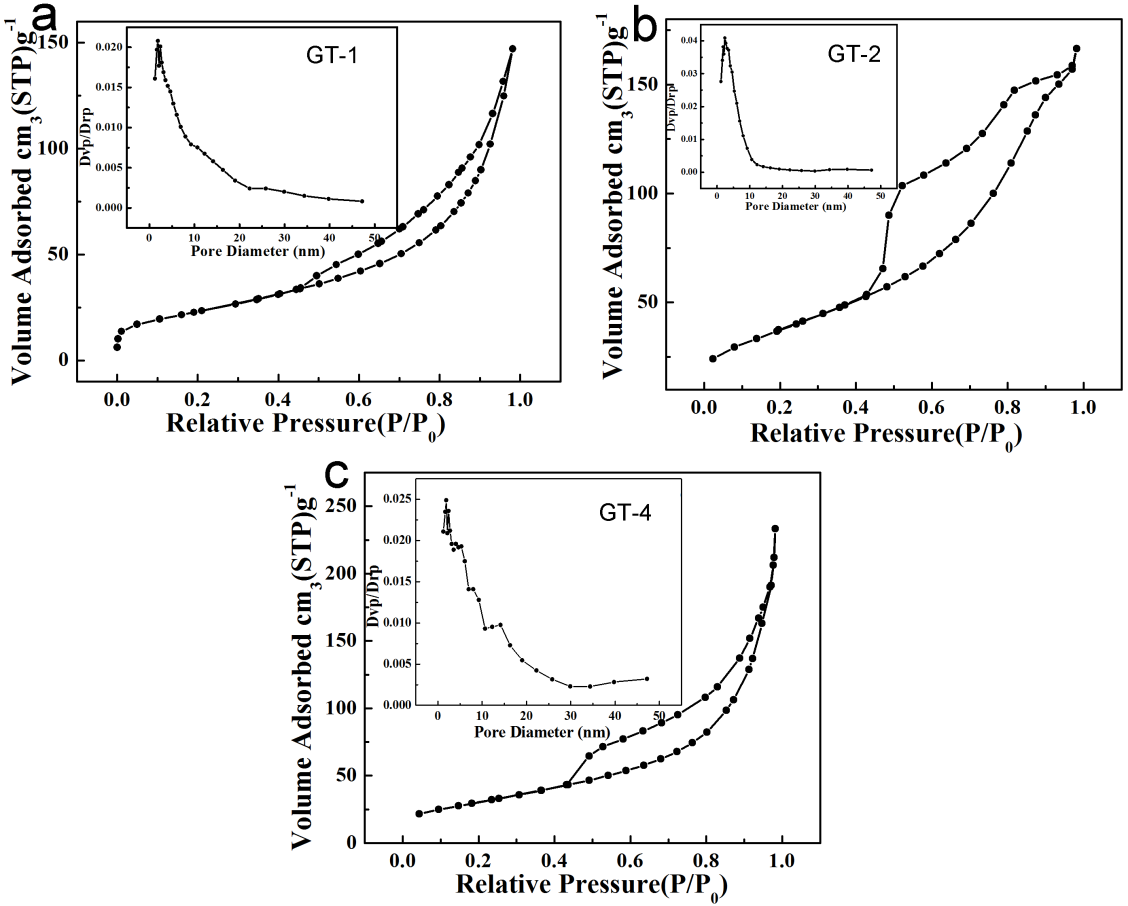 Figure S1. The physisorption isotherms and pore-size distributions of GT-1, GS-2 and GT-4.3. FESEM and TEM images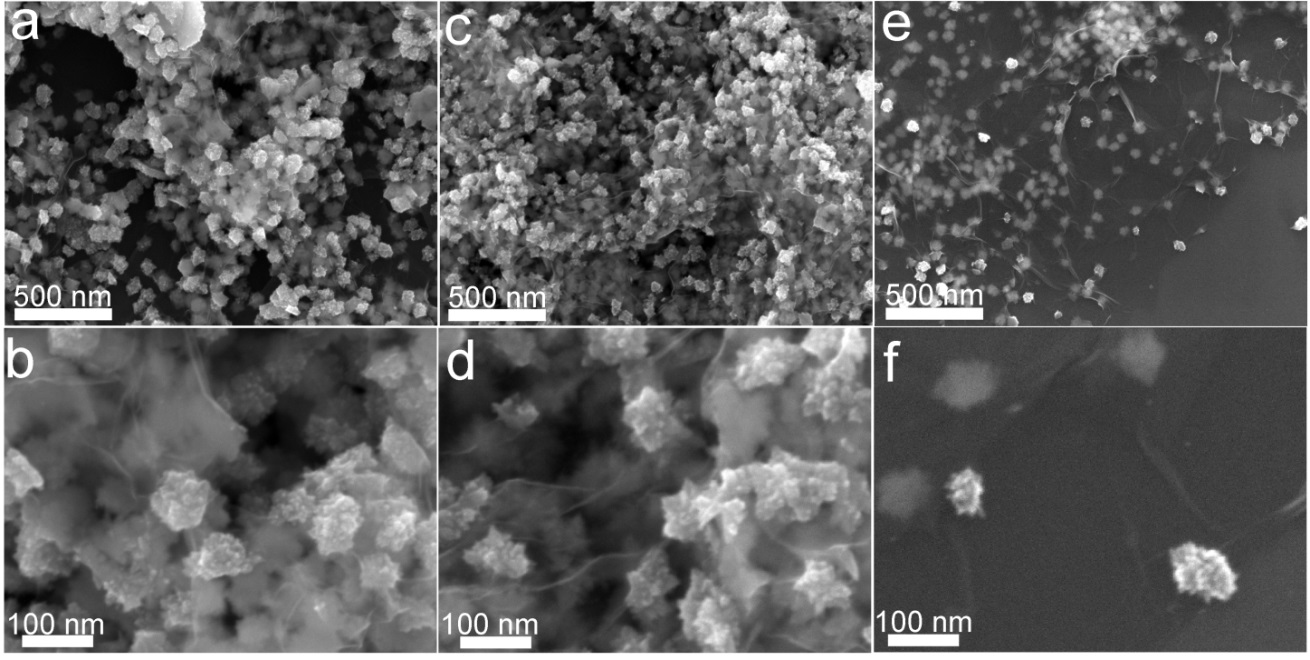 Figure S2. FESEM images of (a-b) GT-1, (c-d) GT-2 and (e-f) GT-4.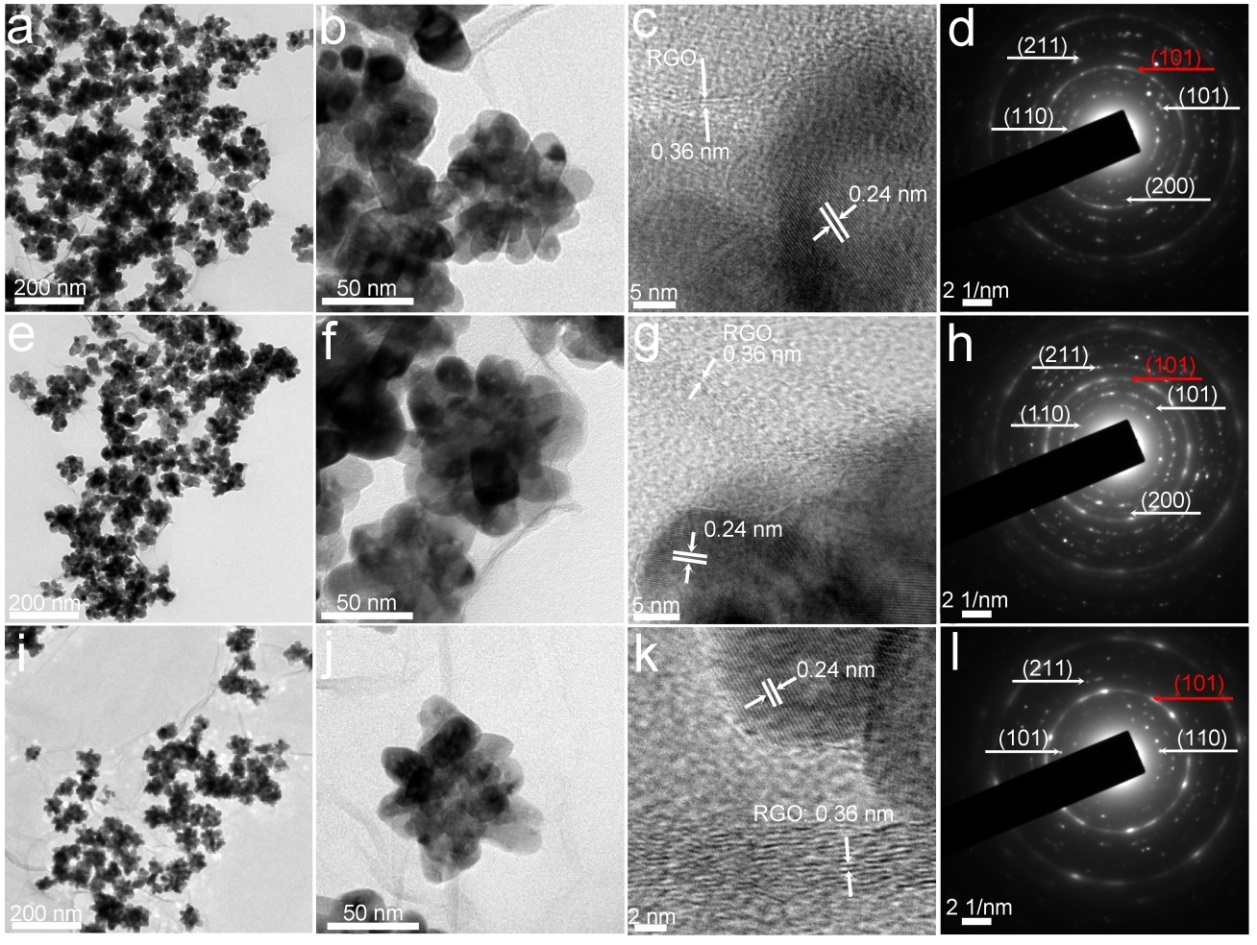 Figure S3. TEM, HRTEM and SAED images of GT-1, GT-2 and GT-4.4. XPS spectra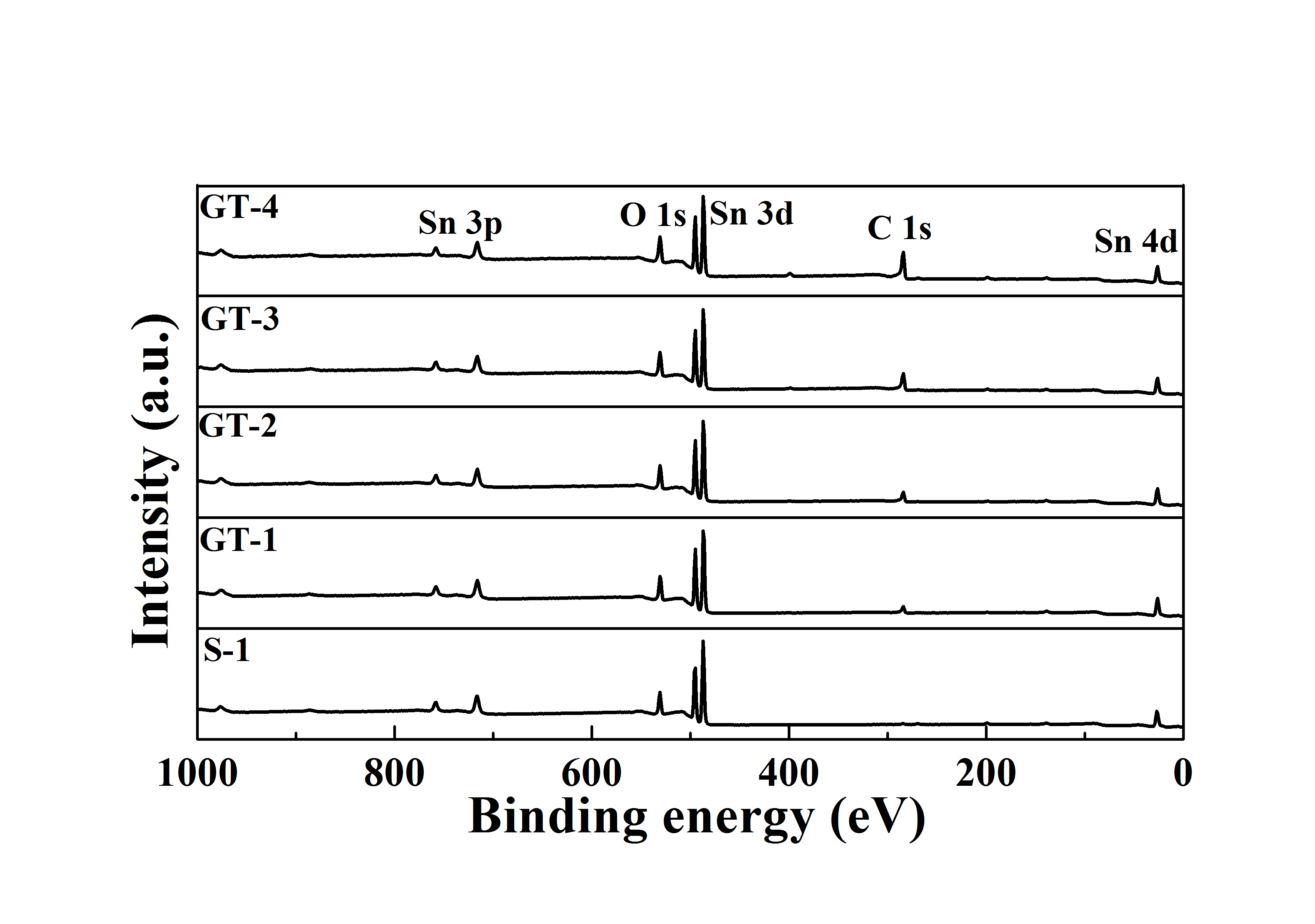 Figure S4. The survey XPS spectra of S-1 GT-1, GT-2, GT-3 and GT-4.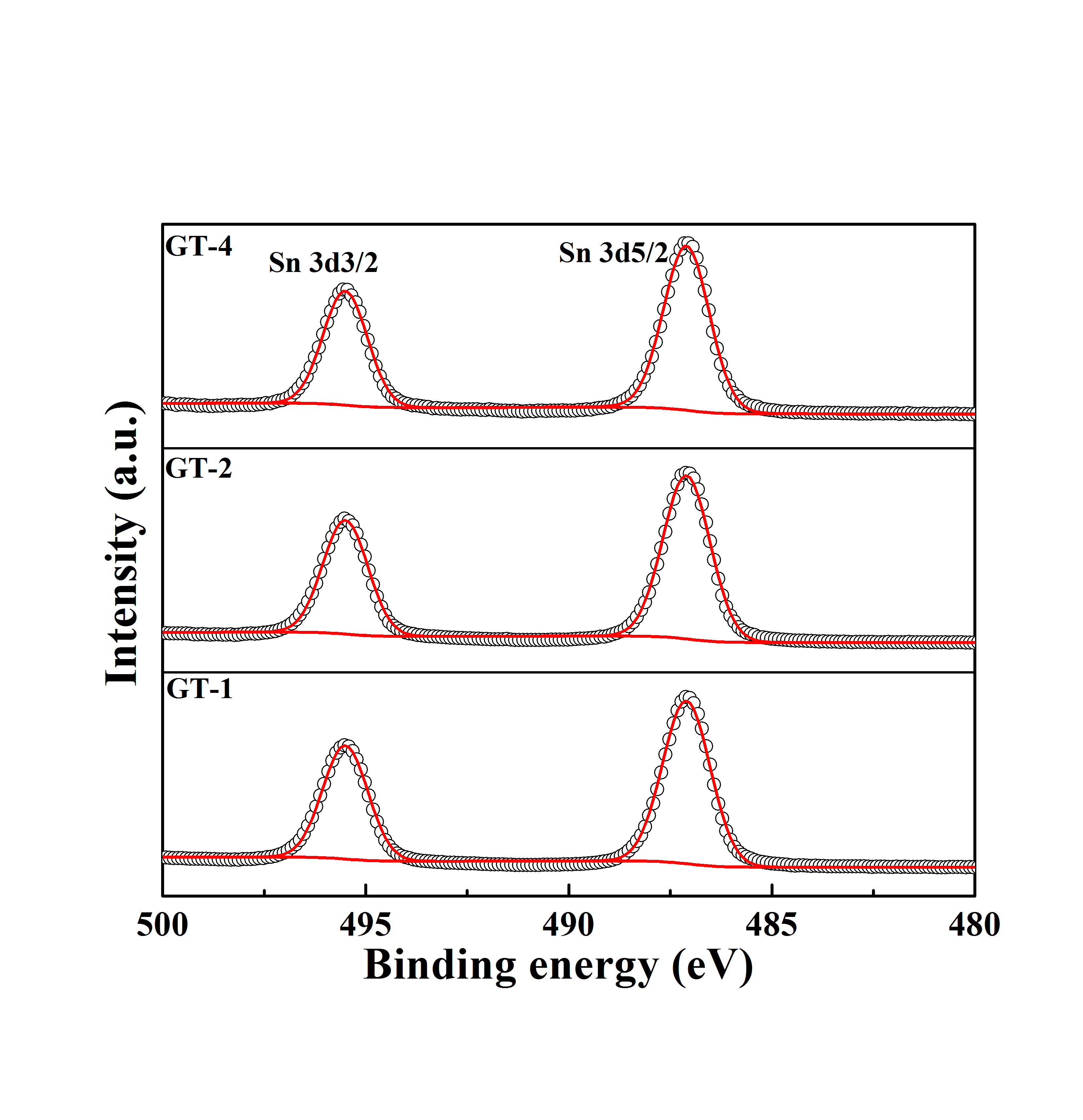 Figure S5. The high-resolution XPS spectra of Sn 3d in GT-1, GT-2 and GT-4.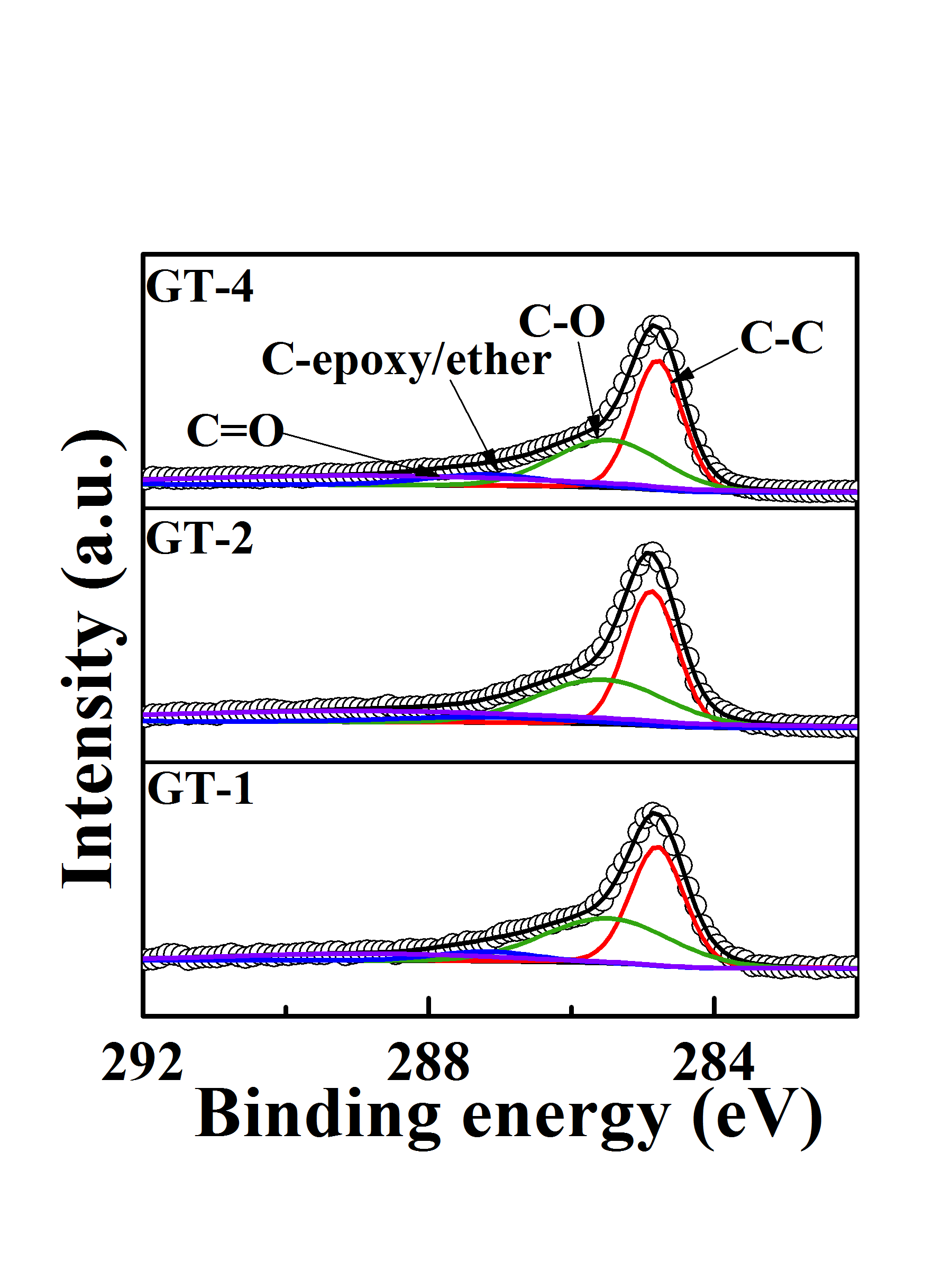 Figure S6. The high-resolution XPS spectra of C 1s in GT-1, GT-2 and GT-4.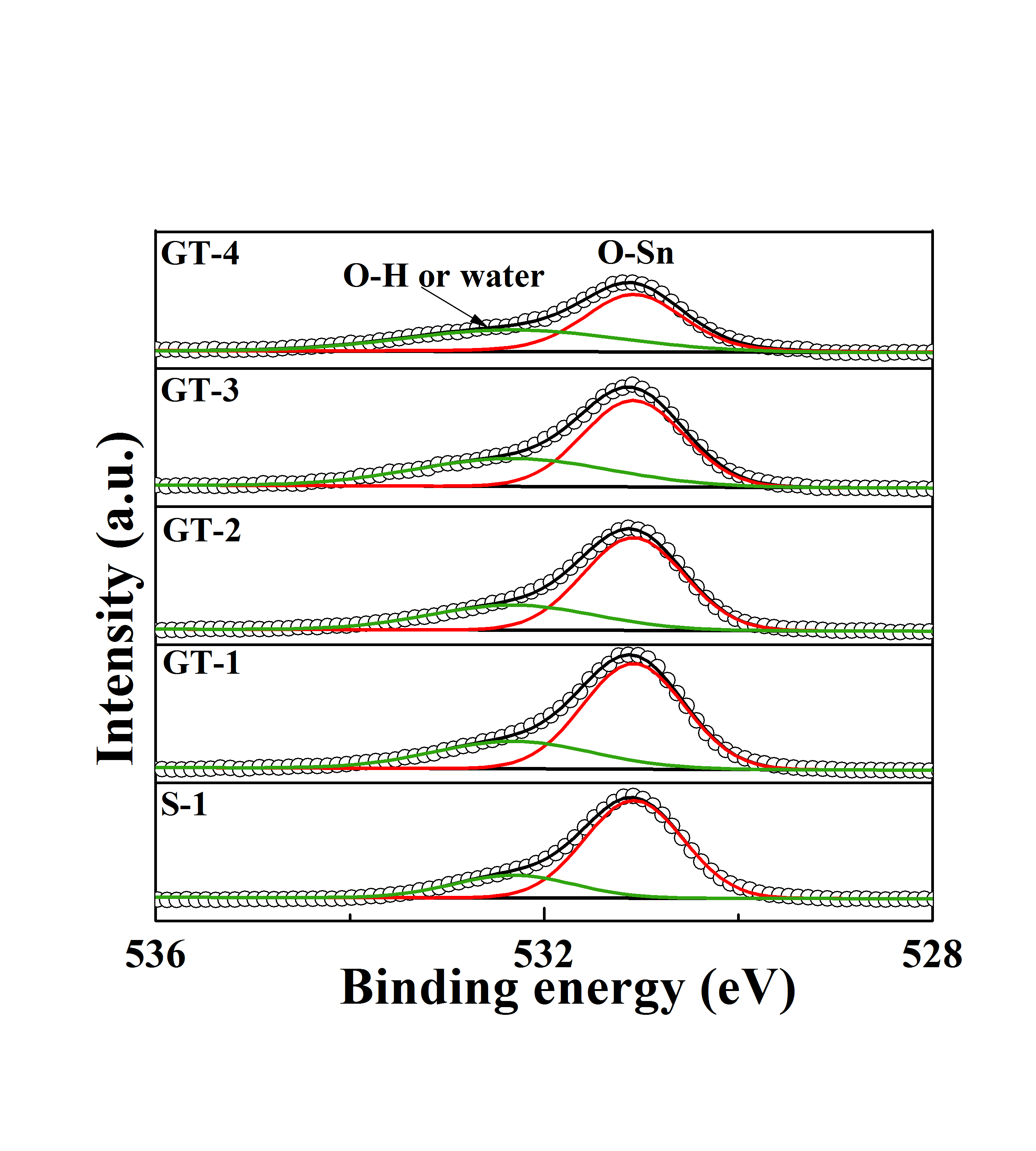 Figure S7. The high-resolution XPS spectra of O 1s in S-1, GT-1, GT-2, GT-3 and GT-4.5. CV curves of SnO2@RGO materials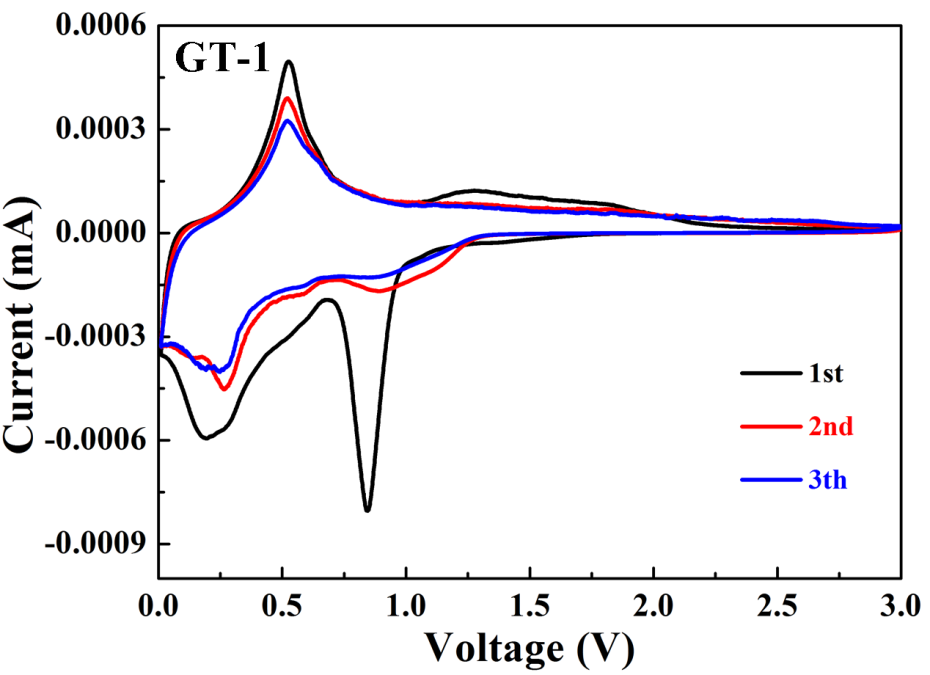 Figure S8. CV curves (a) at a scan rate of 0.1 mV s-1 of GT-1.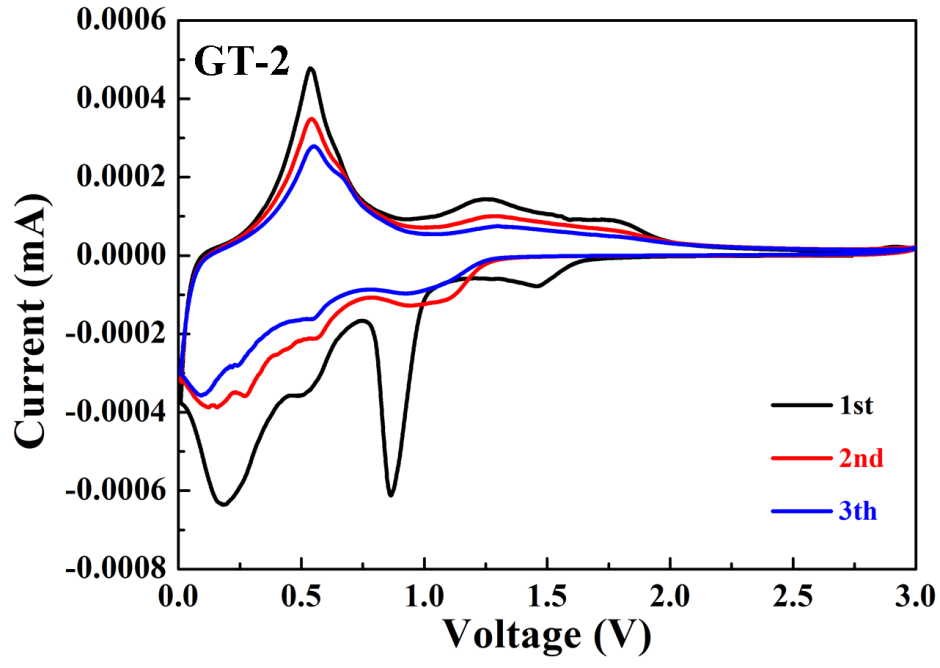 Figure S9. CV curves (a) at a scan rate of 0.1 mV s-1 of GT-2.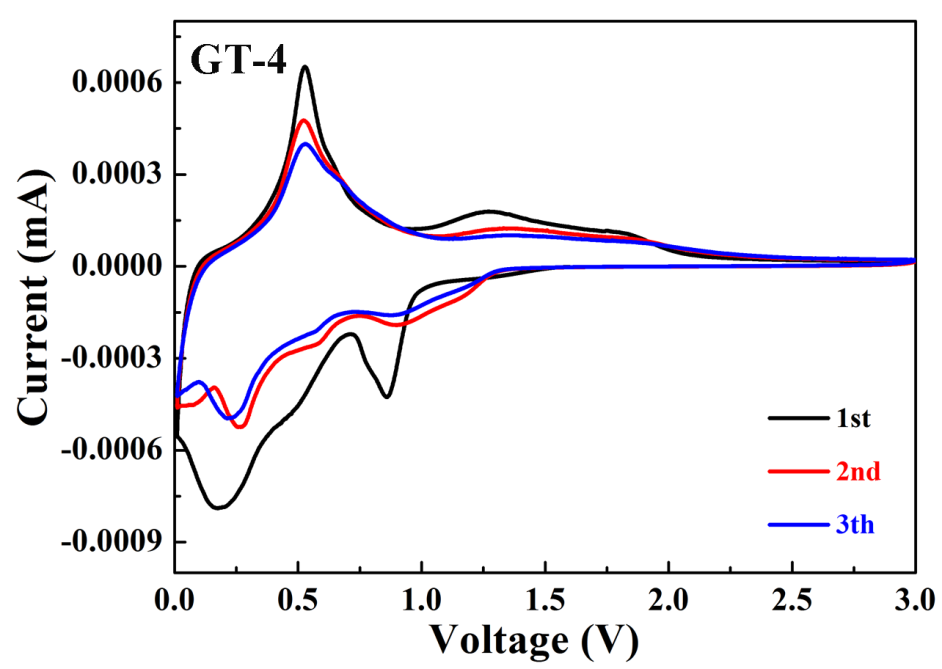 Figure S10. CV curves (a) at a scan rate of 0.1 mV s-1 of GT-4.6. The conductivities of SnO2, SnO2@RGO composites, and RGO materials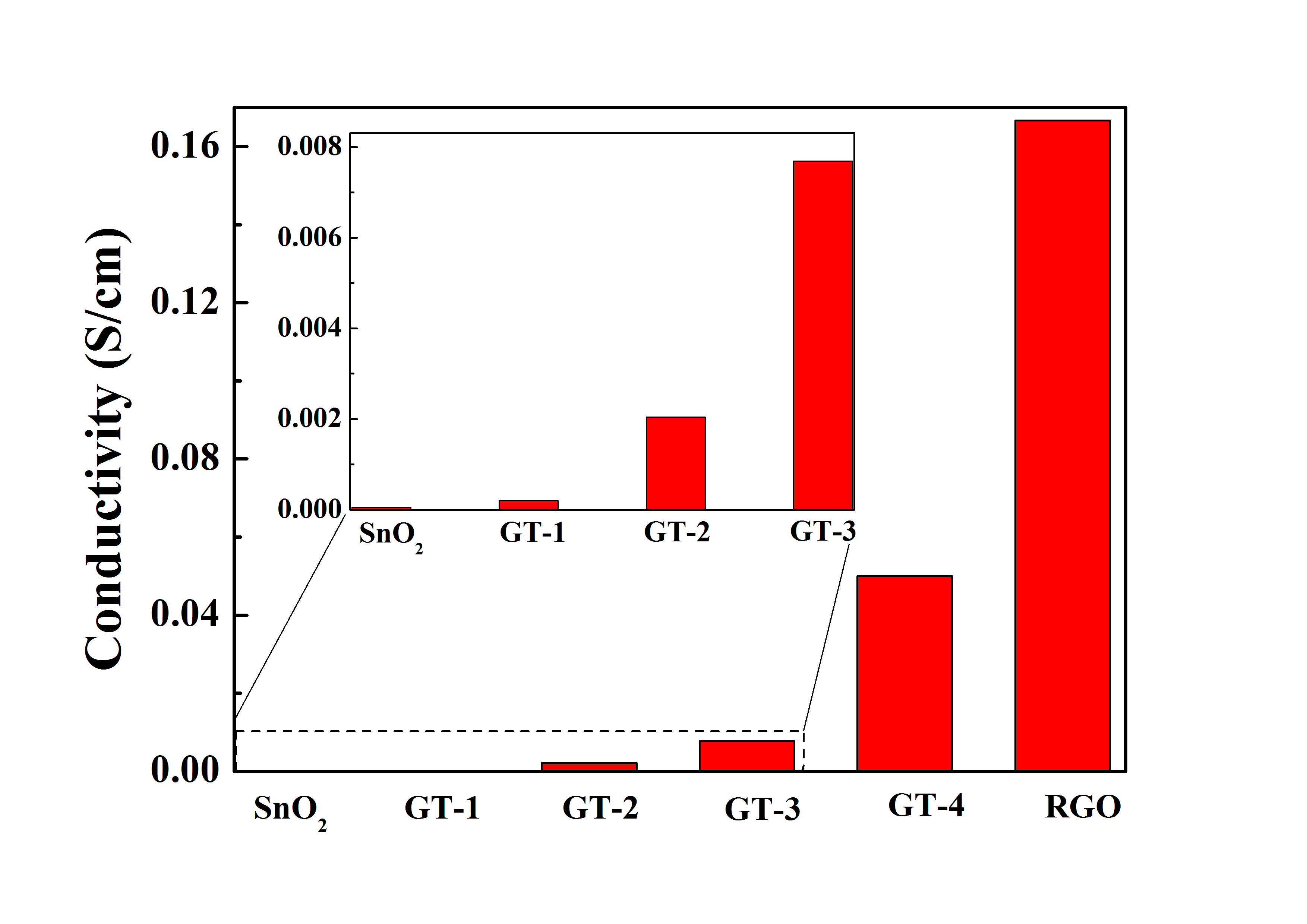 Figure S11. The conductivities of SnO2, SnO2@RGO composites, and RGO.